TECHNOLOGIE PRODUKCJI PIEKARSKIEJ12.03.2021 LEKCJA 32-36TEMAT: Metody produkcji wyrobów piekarskich – podstawowe pojęcia związane 
                 z produkcją pieczywa. Ogólne zasady tworzenia ciasta pszennego i żytniego. 
     Etapy produkcji - przygotowanie ciasta, fermentacja, dzielenie i formowanie kęsów.  1. Metody produkcji wyrobów piekarskich – podstawowe pojęcia związane z produkcją pieczywa.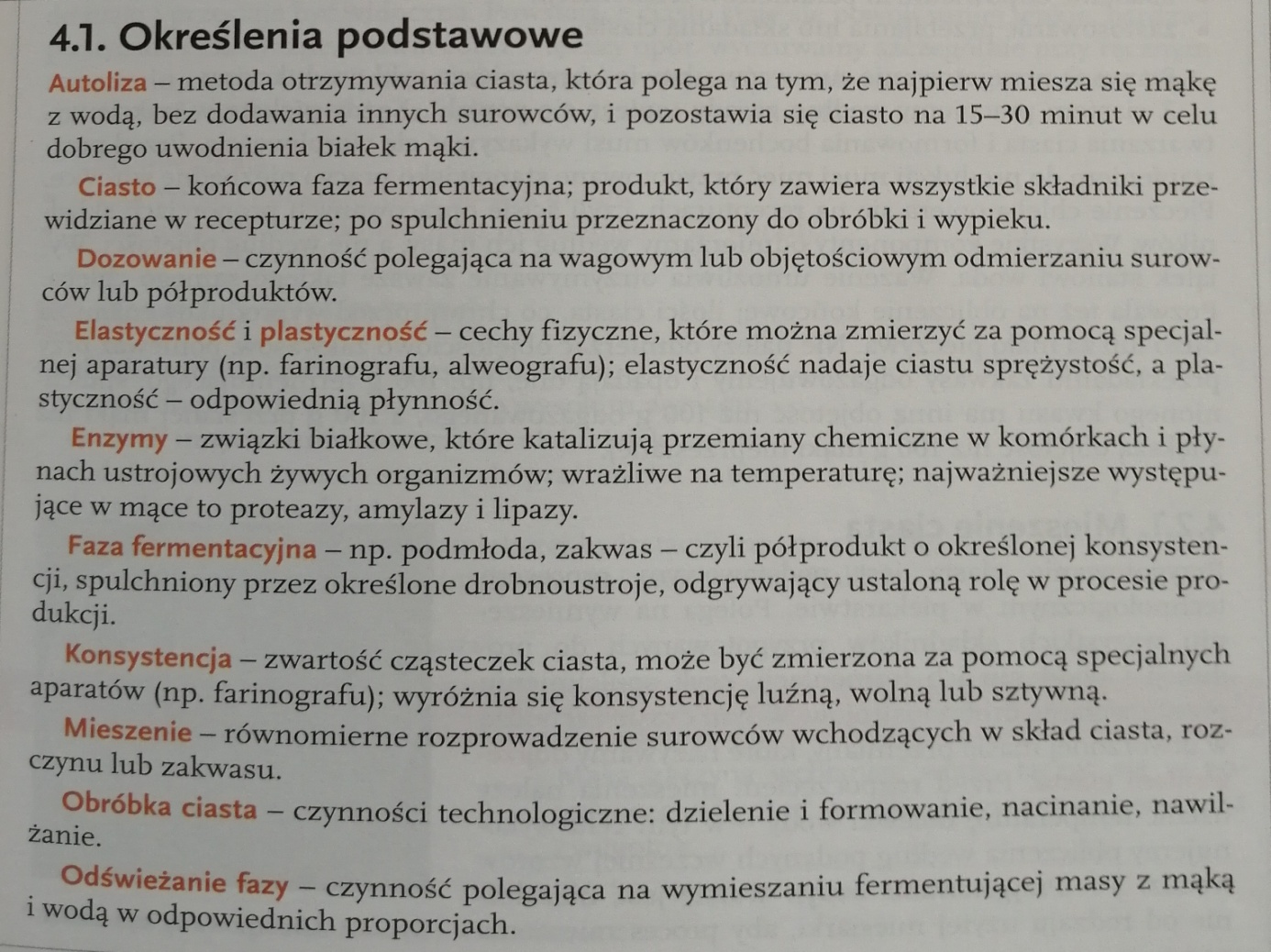 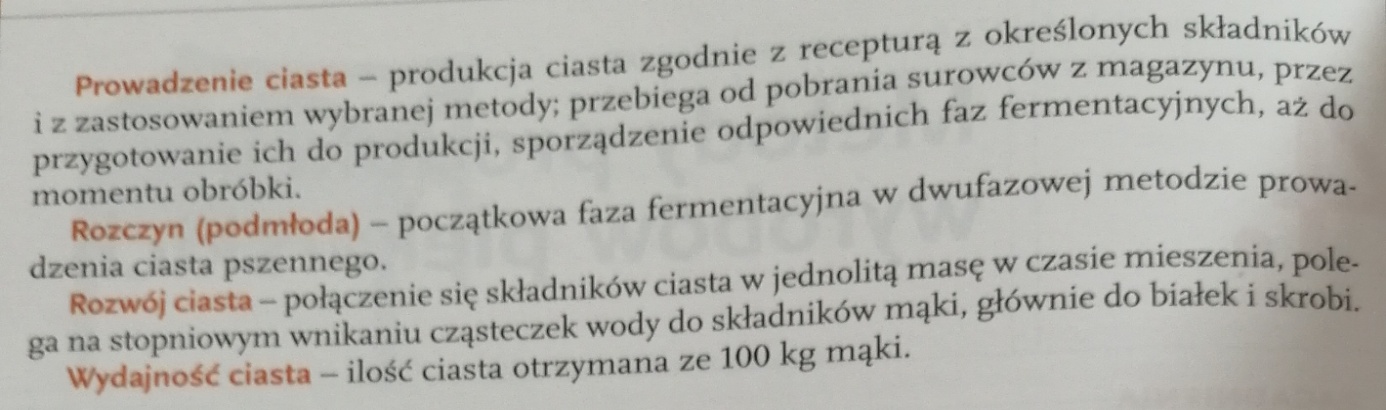 2. Etapy produkcji - przygotowanie ciasta, fermentacja, dzielenie i formowanie kęsów.  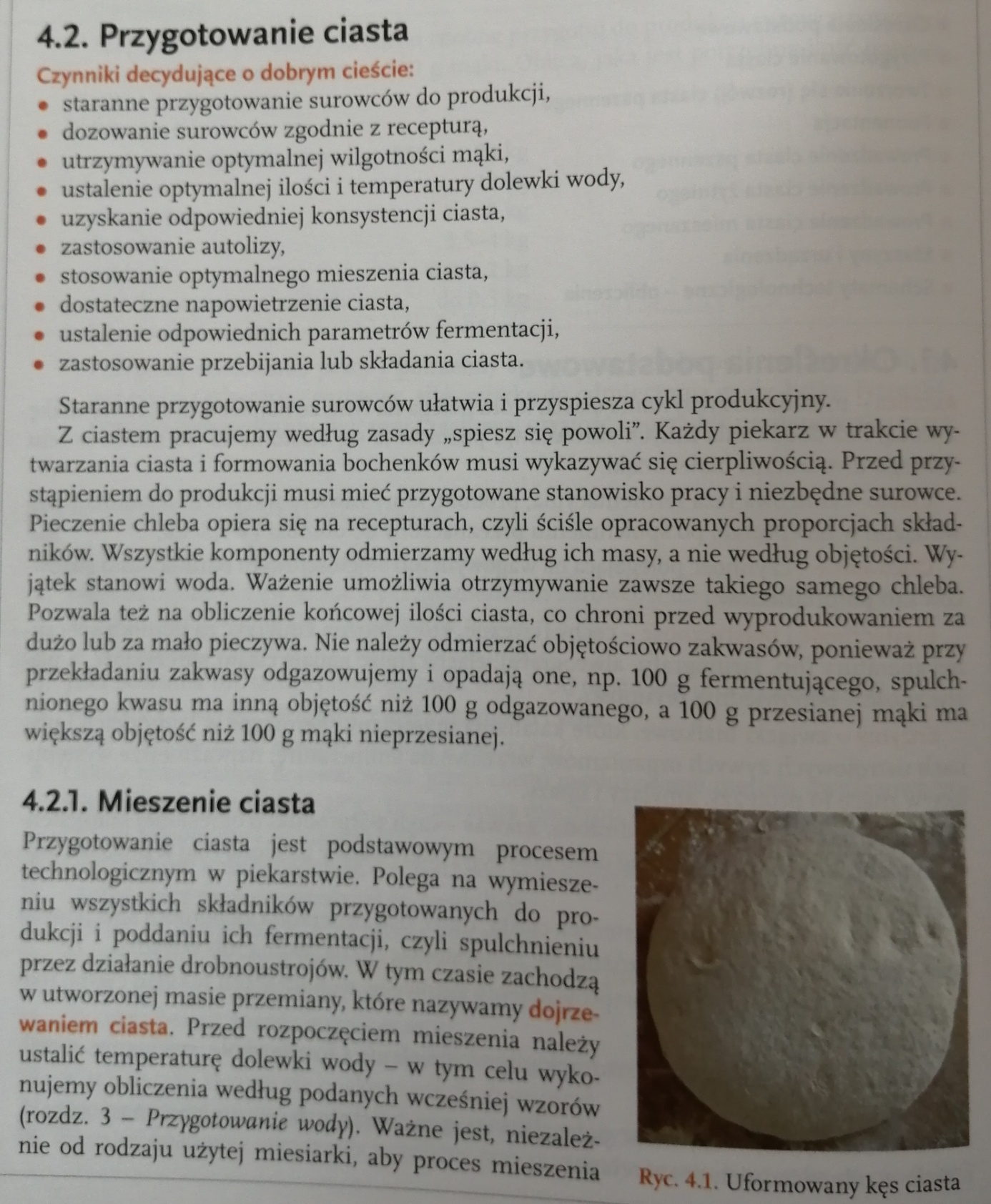 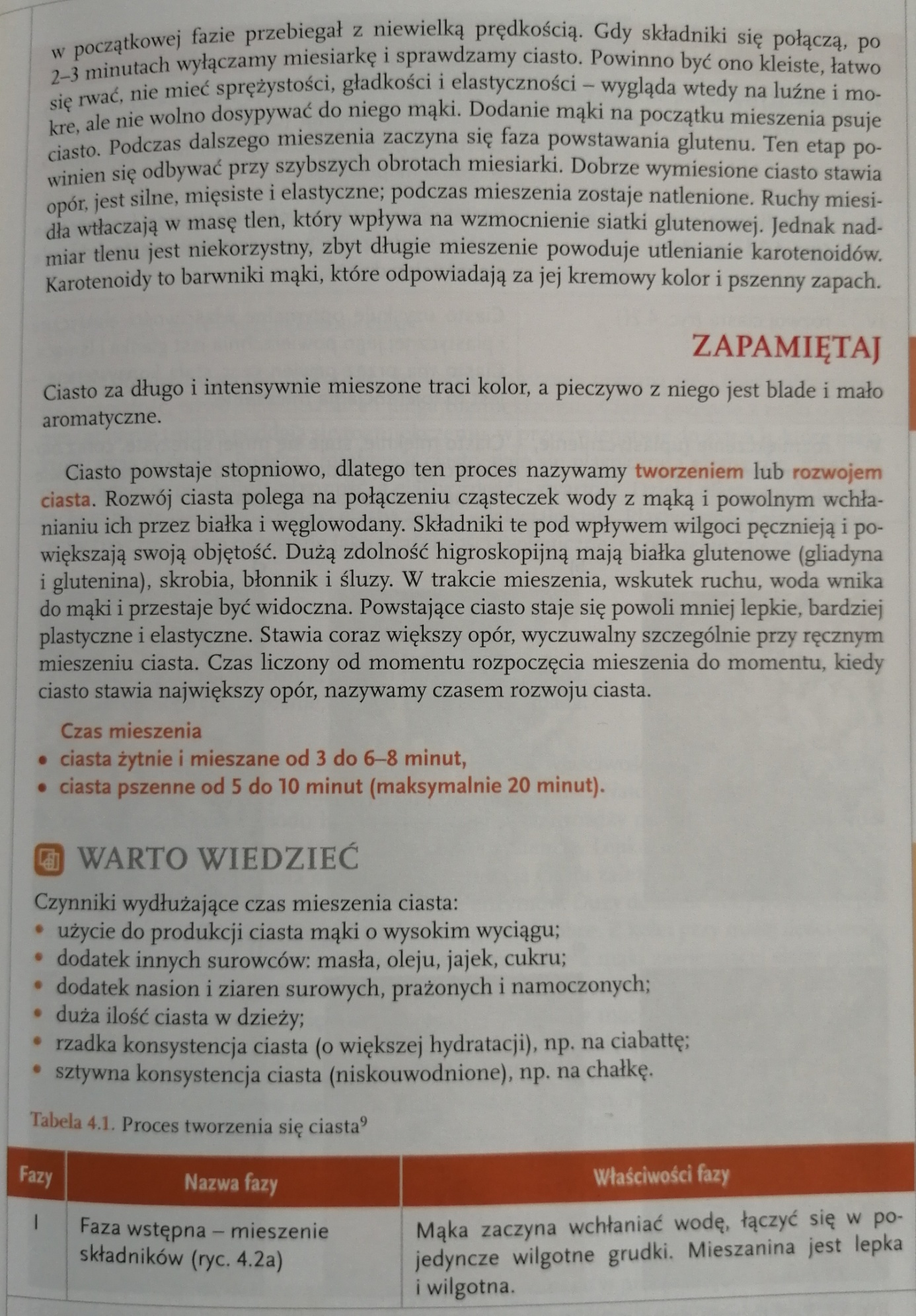 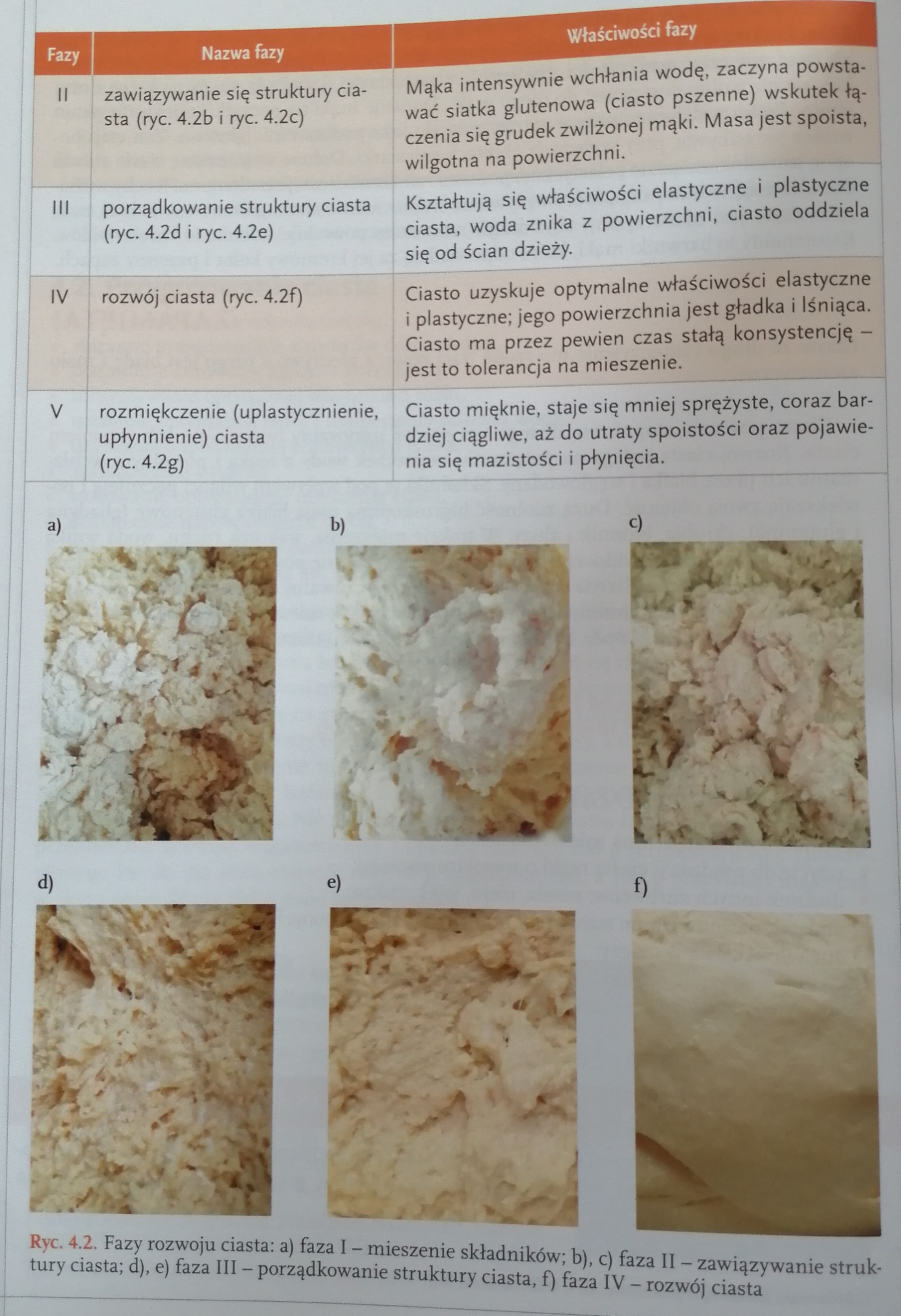 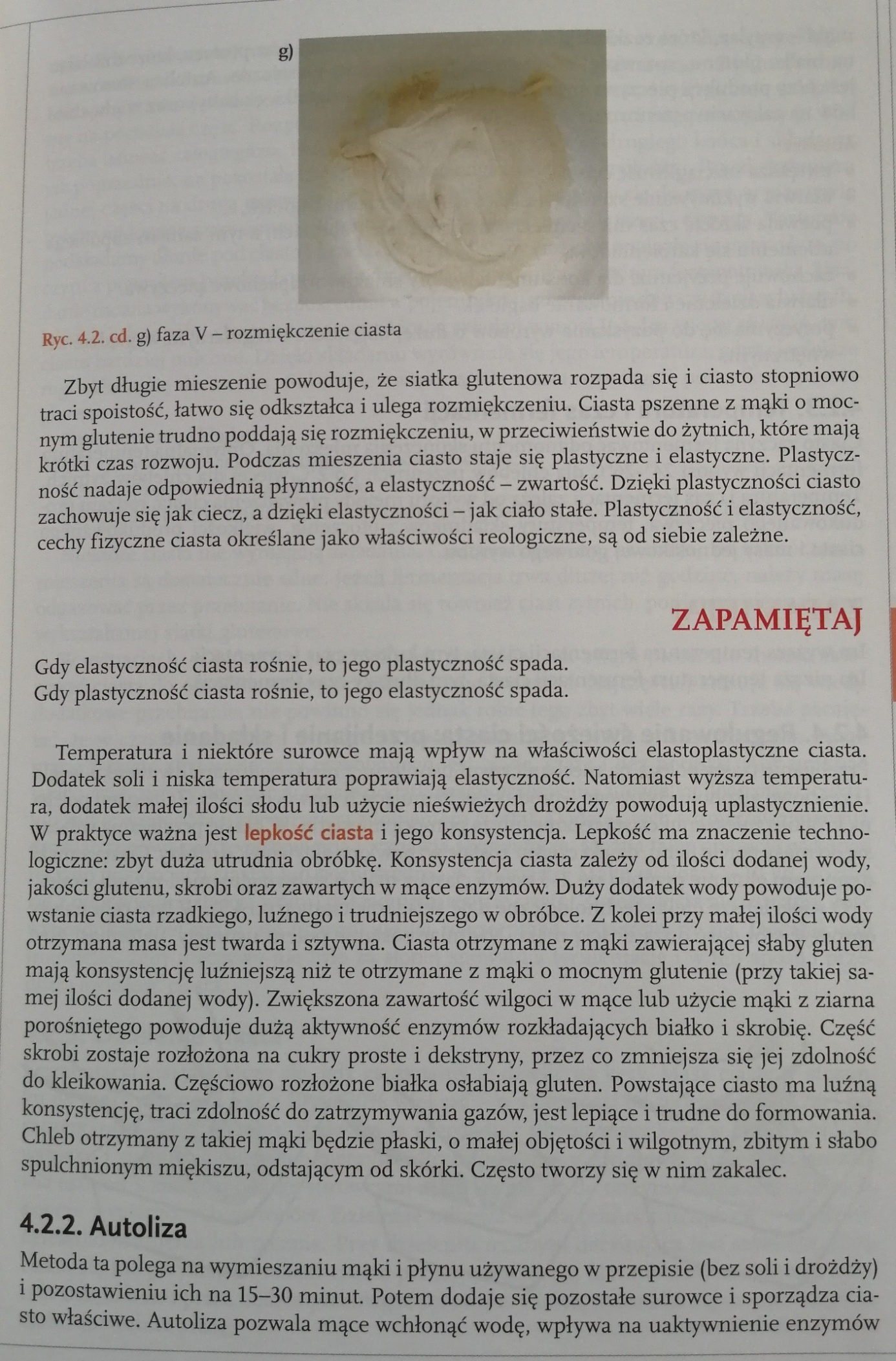 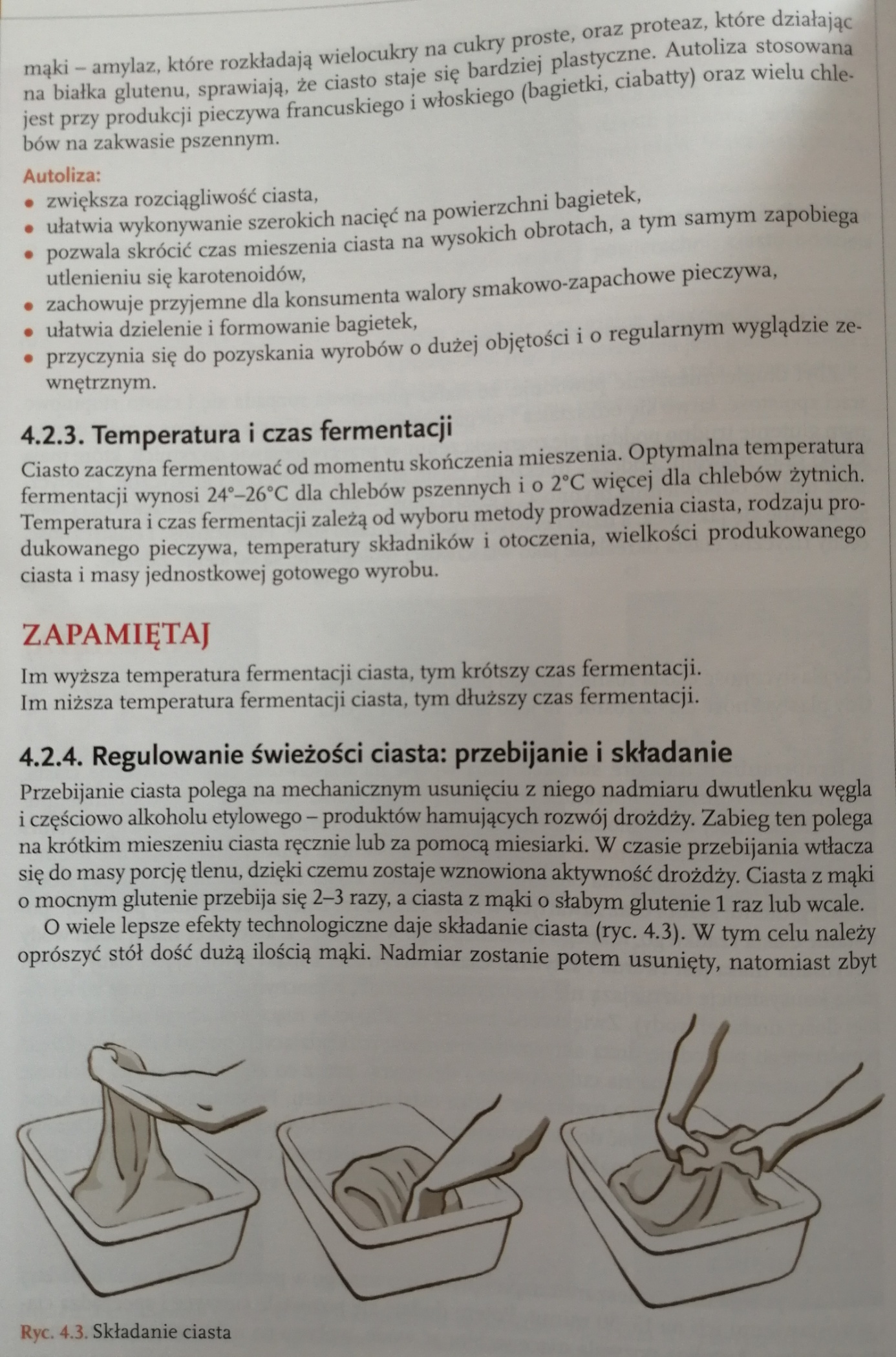 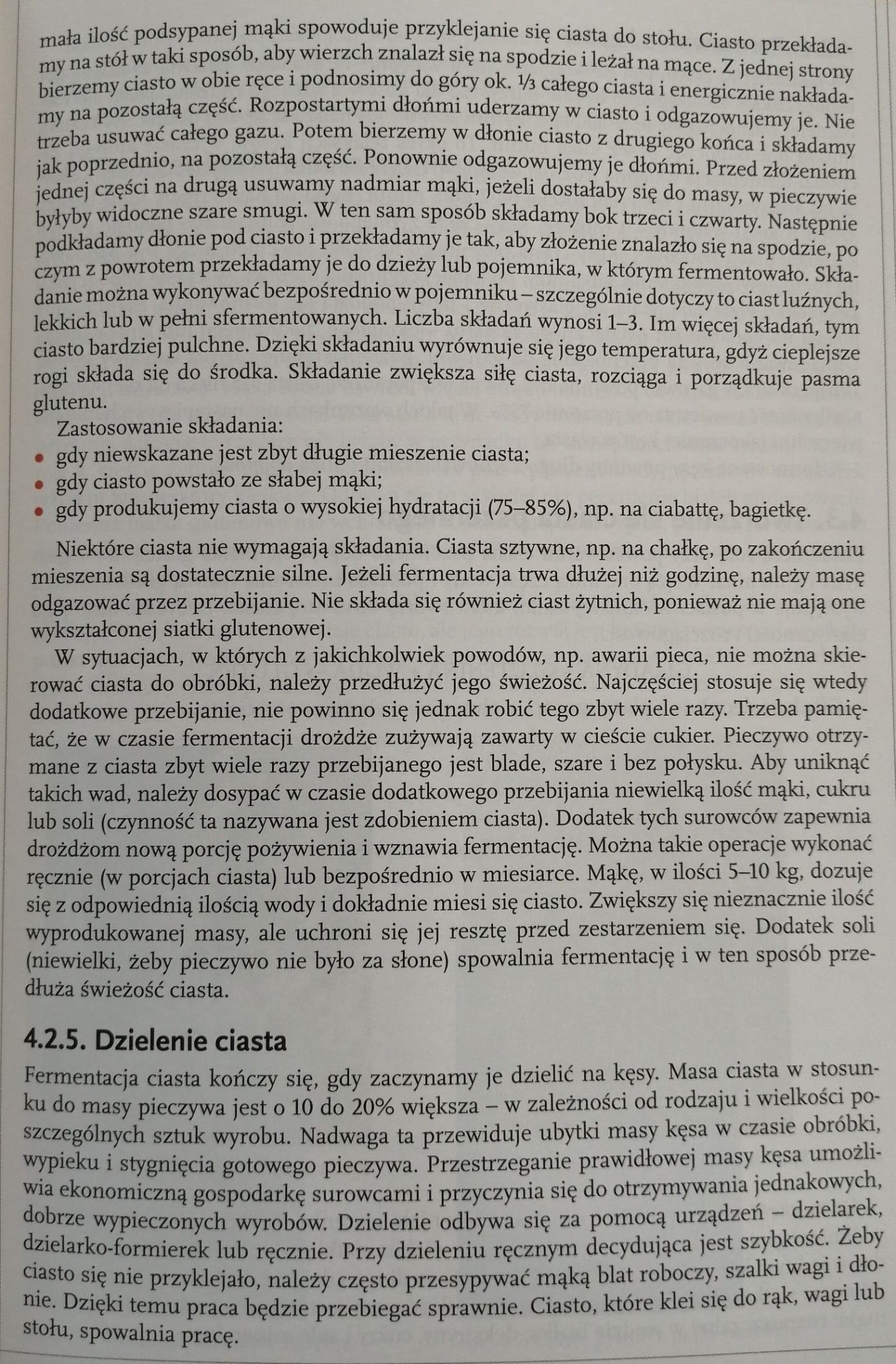 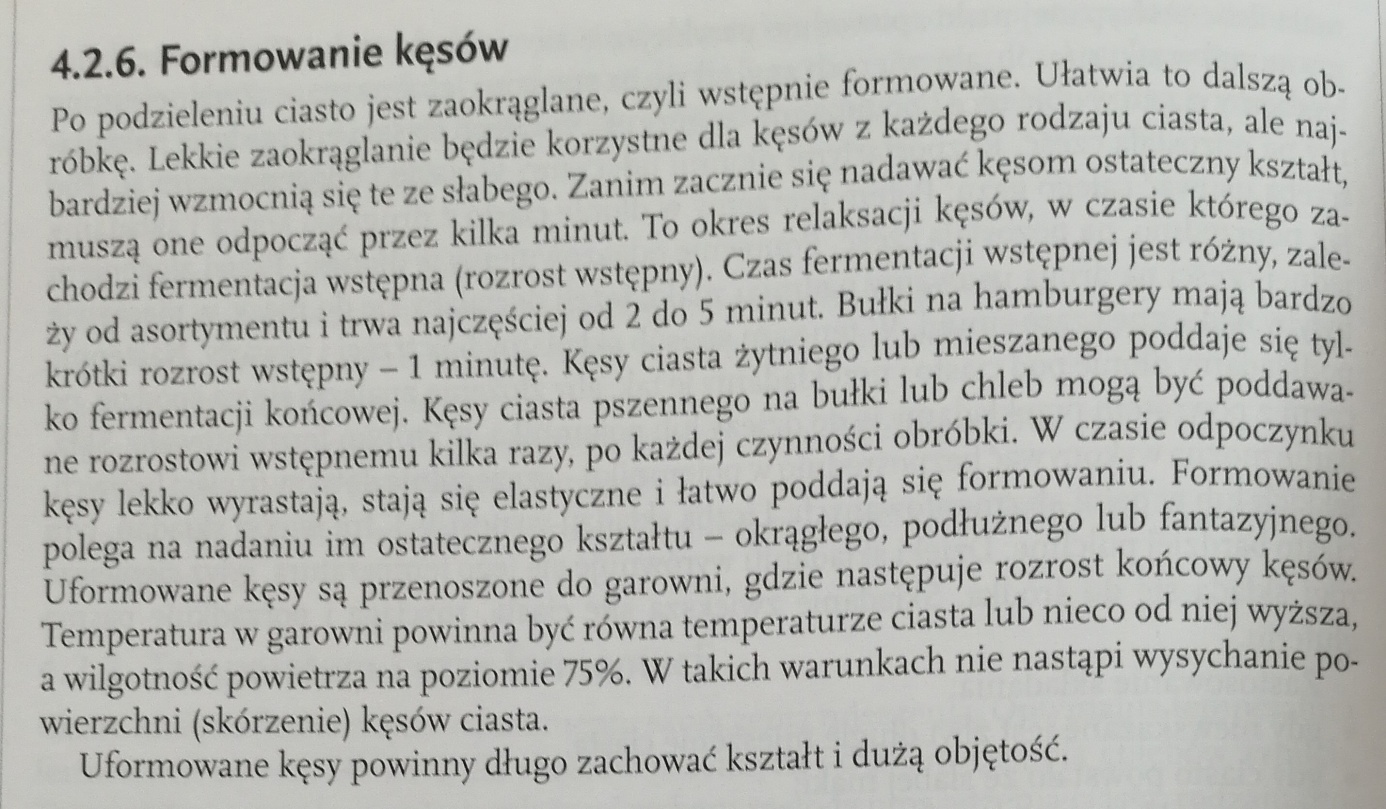 3. Ogólne zasady tworzenia ciasta pszennego i żytniego.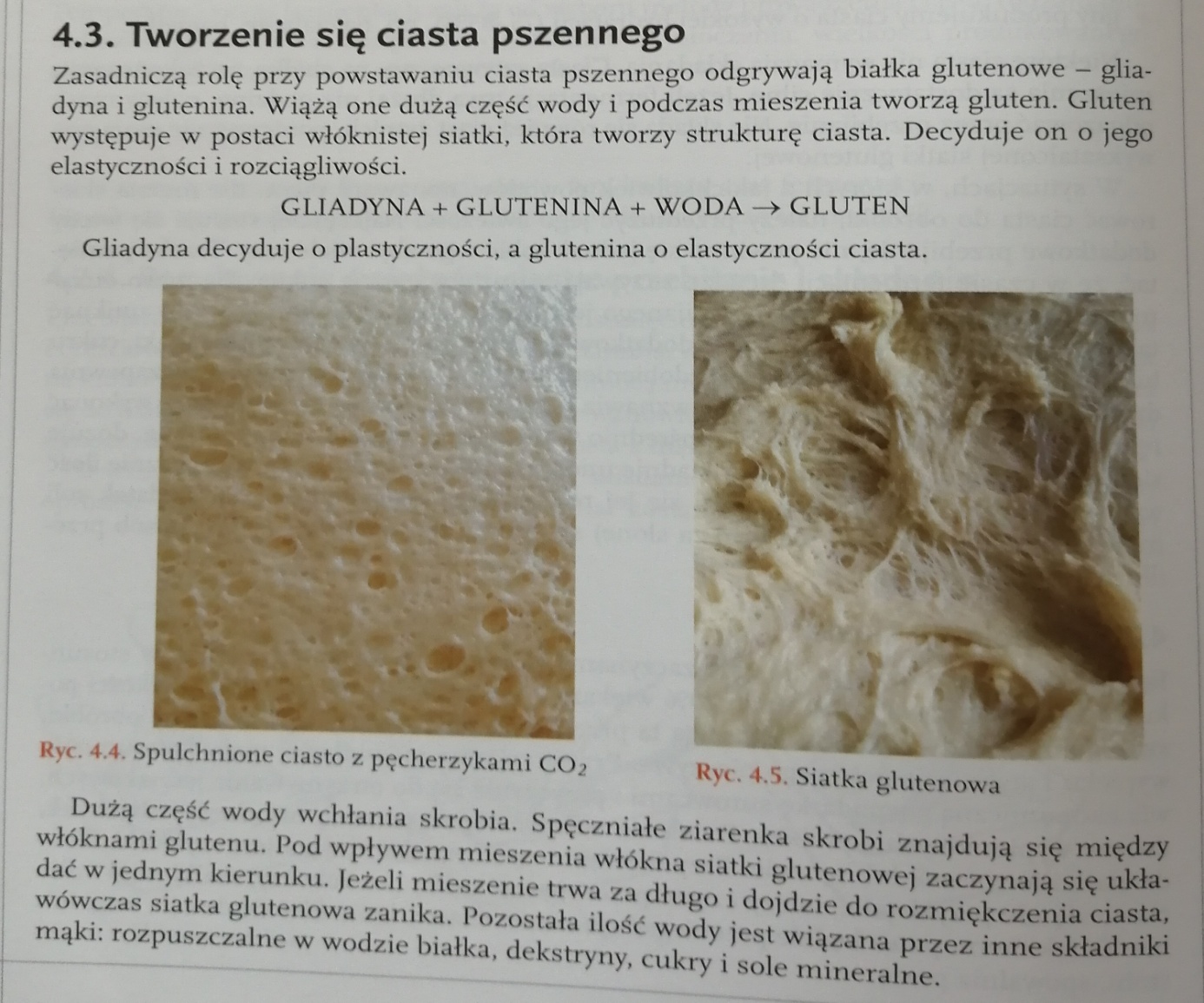 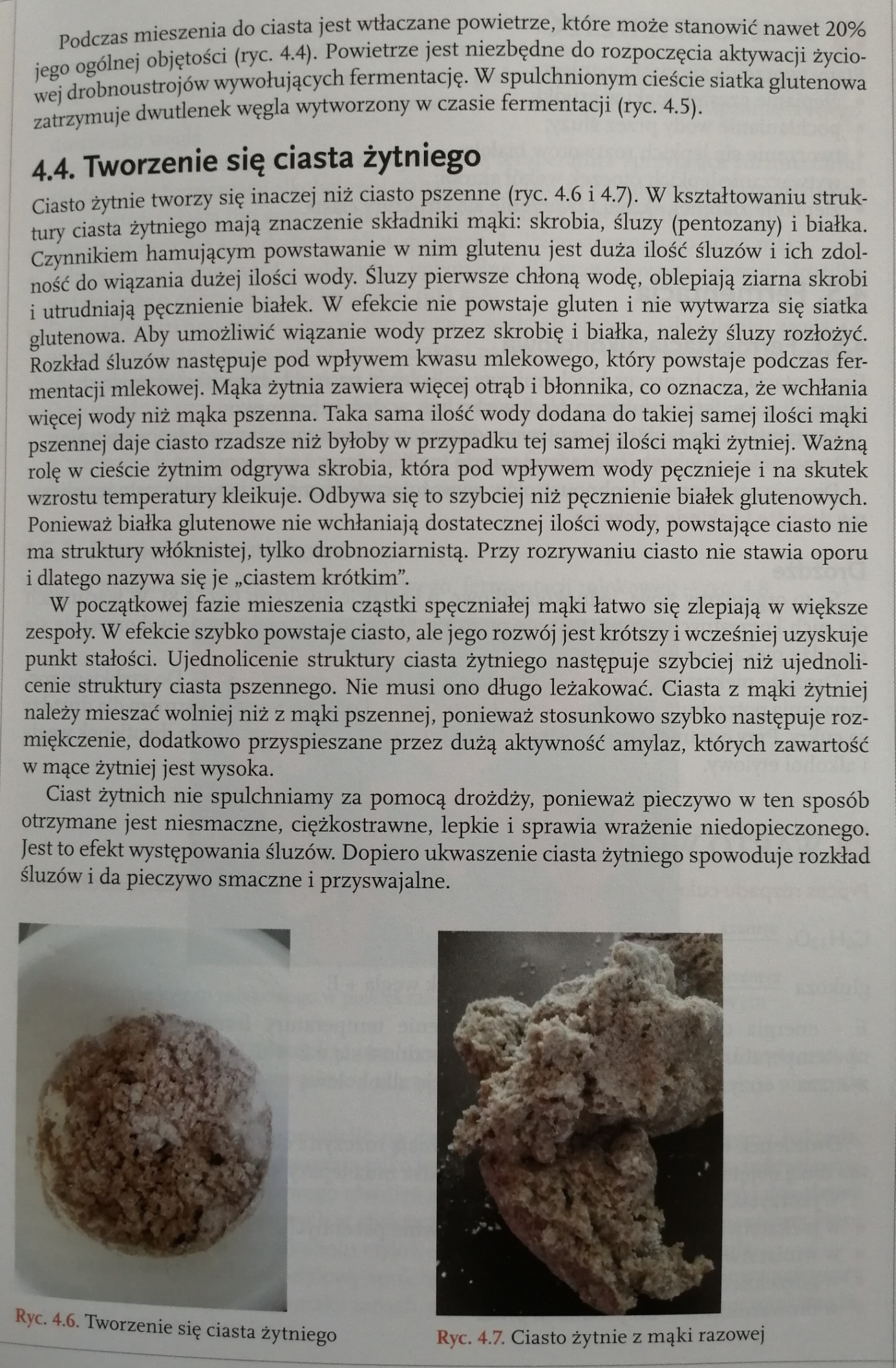 4. Fermentacja alkoholowa i mlekowa.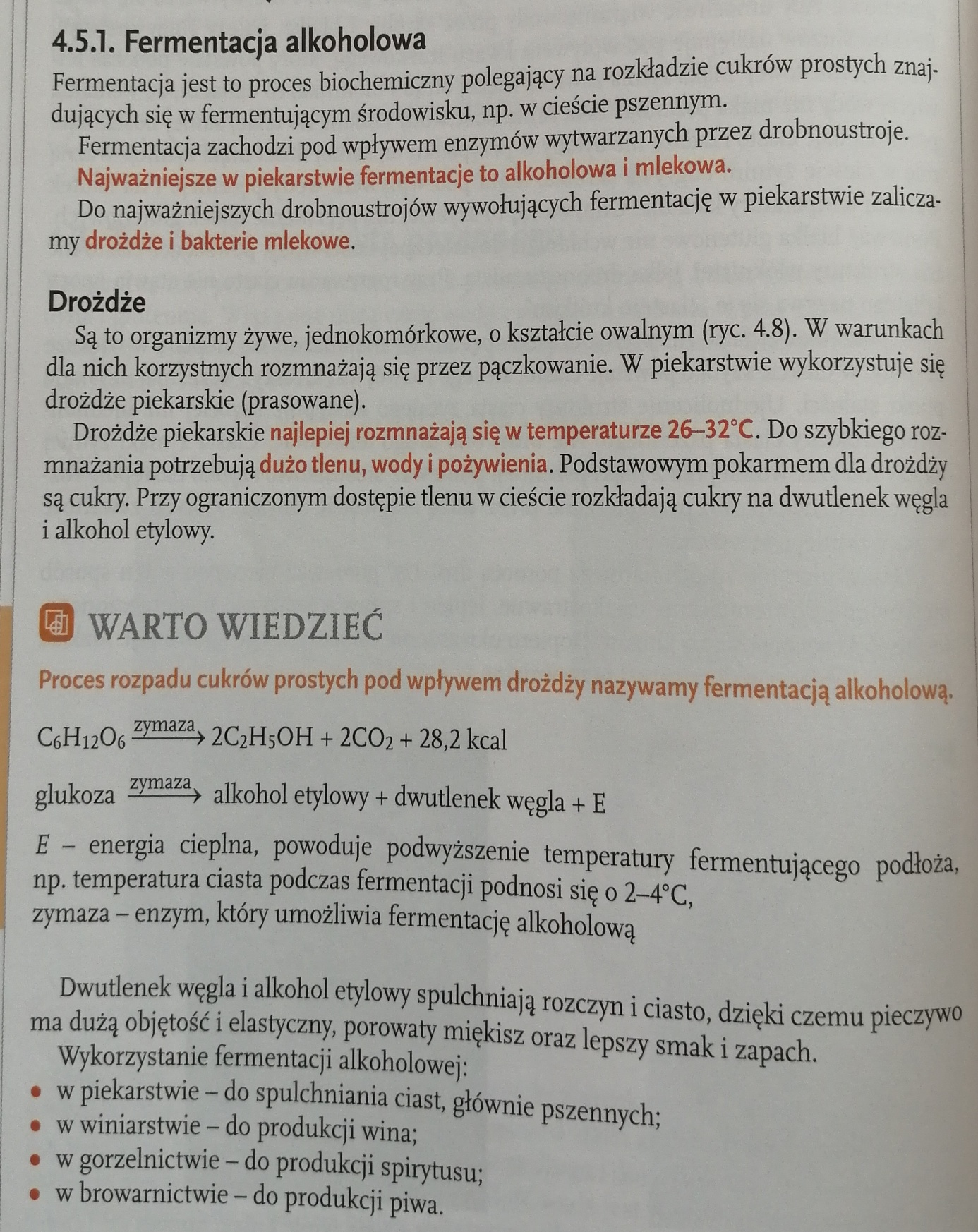 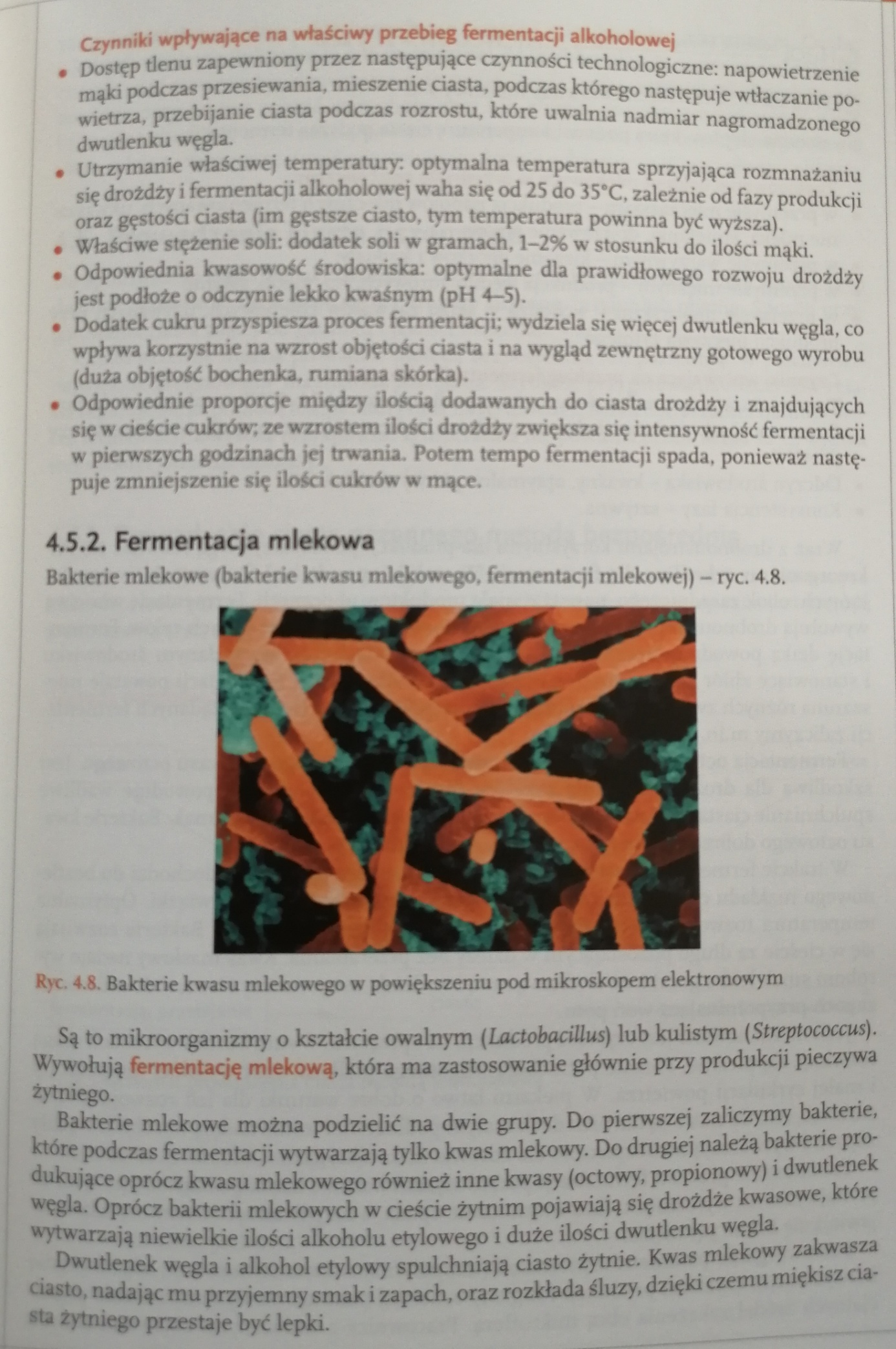 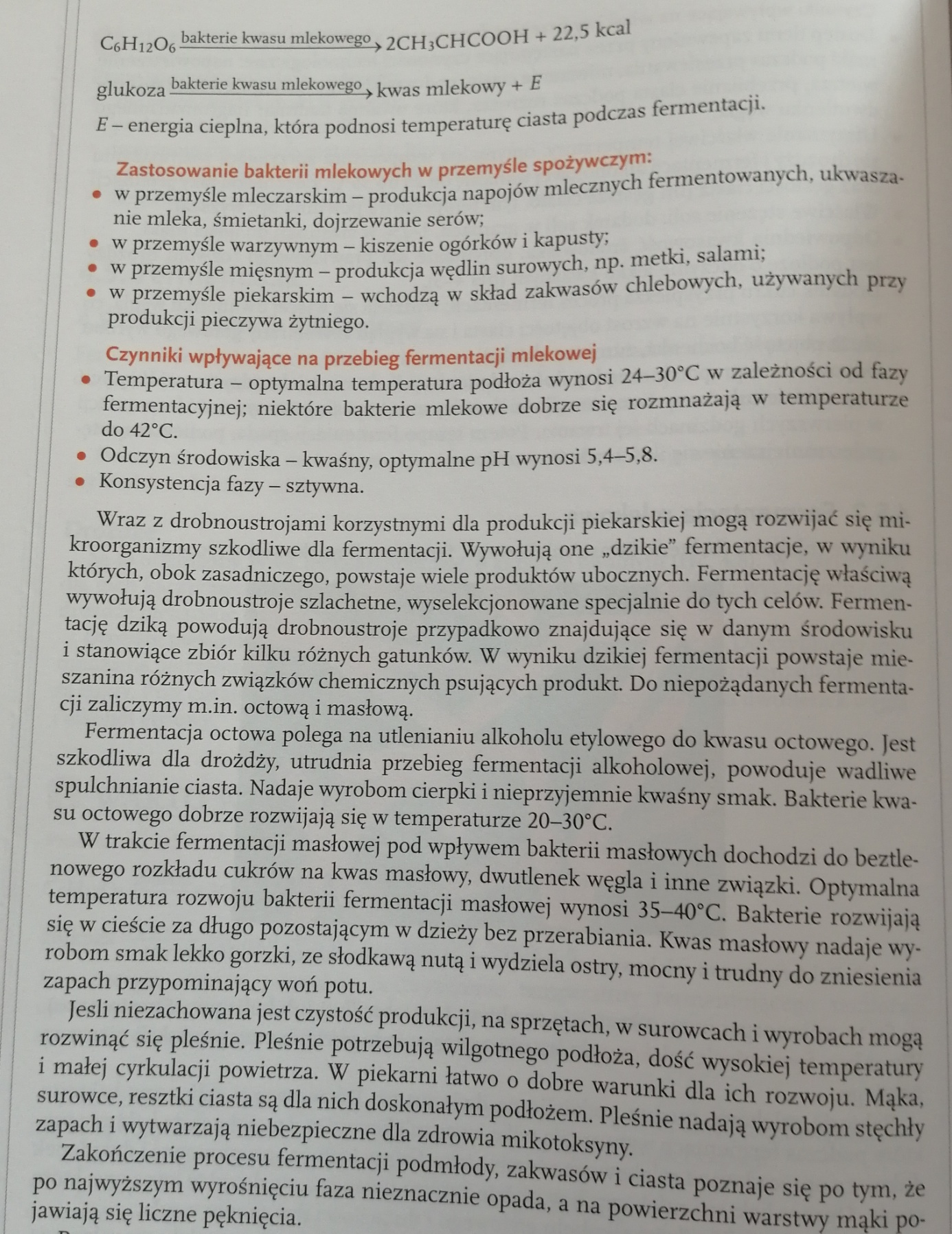 